TITLEConcentric Tube Heat ExchangerINTRODUCTIONA heat exchanger is a specialized device that assists in transfer of heat from one fluid to the other. In some cases, a solid wall may separate the fluids and prevent them from mixing. In other designs, the fluids may be in direct contact with each other. In the most efficient heat exchangers, the surface area of the wall between the fluids is maximized while simultaneously minimizing the fluid flow resistance. Fins or corrugations are sometimes used with the wall in order to increase the surface area and induce turbulence.  The types of heat exchangers to be tested in this experiment are called parallel-flow and counter-flow concentric tube heat exchangers. In a parallel-flow heat exchanger, the working fluid flow in the same direction as it is for counter-flow but, at opposite direction. The figure below briefly explains the fluid flowing path from both heat exchangers.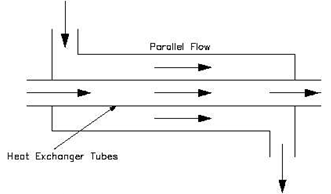 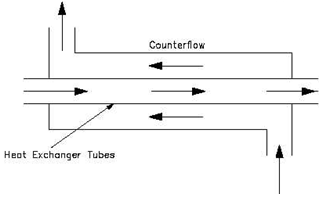 Concentric Tube Heat Exchangers – Fluid Flow DirectionThere are some important variables or properties that influence the performance of a heat exchanger. Those variables include the physical properties, the mass flow rates, and the inlet temperature of the fluids, the physical properties of the heat exchanger materials, the configuration and area of the heat transfer surfaces, and the extent of scale or deposits on the heat transfer surfaces, and the ambient conditions. Common appliances containing a heat exchanger include air conditioners, refrigerators, and space heaters. Heat exchangers are also used in chemical processing and power production. Perhaps the most commonly known heat exchanger is a car radiator, which cools the hot radiator fluid by taking advantage of airflow over the surface of the radiator.OBJECTIVEDemonstrate the effect of flow variation on the performance characteristics of a counter-flow concentric tube heat exchanger.THEORETICAL BACKGROUNDThere are several important formulas or equations to calculate the performance characteristics for both parallel-flow and counter flow concentric tube heat exchangers. The performance required are power emitted, power absorbed, power lost efficiency (Ƞ), logarithmic mean temperature difference (m), and overall heat transfer coefficient (U). The Efficiency for the Cold Medium is:The Efficiency for the Hot Medium is:The Mean Temperature Efficiency is:The Power Emitted is given below (where h is the Volumetric Flow Rate of the hot fluid):The Power Absorbed is given below (where c is the Volumetric Flow Rate of the cold fluid):The Power Lost is therefore:The Overall Efficiency () is:The Logarithmic Mean Temperature Difference (m) is:The Overall Heat Transfer Coefficient (U) is:Where the Surface Area (As) for this heat exchanger is 0.067 m2To obtain the value of Density for both hot water and cold water (h & c) and Specific Heat of Hot Water (Cph), the method of interpolation is required. As for the Specific Heat of Cold Water (Cpc), the value is given in the Property Tables.EXPERIMENTAL PROCEDUREConfigure the experiment for counter-flow heat exchanger operation. Set the required hot water inlet temperature to  = 600C with the decade switch. Set the cold water volumemtric flow rate (c) to run at a constant 2000 cm3/min.Initially set the hot fluid volumetric flow rate (h) to 1000 cm3/min. Hold for a sufficient time of 5 minutes to stabilized the readings. Repeat this for volumetric flow rates of 2000, 3000, and 4000 cm3/min.Look up for values for density (h & c) and constant pressure specific heat (Cpc & Cph) for the cold fluids at a temperature of  and for the hot fluids at a temperature of .Using this data, calculate the following heat exchanger performance factors:Power EmittedPower AbsorbedPower LostEfficiencyLogarithmic Mean TemperatureOverall Heat Transfer CoefficientRecord the results in the table.  RESULTDensity of hot water,h =  =           h = 982.8kg/m3Specific heat of hot water,Cph =  =             Cph = 4.184kJ/kg.KDensity of cold water,c =  =           c = 995.92kg/m3Specific heat of cold water,Cpc = 4.18kJ/kg.K because specific heat of temperature between 25°C-50°C is the same, 4.18kJ/kg.K. So, we don’t need to interpolate the value specific heat of cold water.Constant volumetric flow rate (c = 2000cm3/min)h =  	      = 3.333x10-5 m3/sThe surface area(As) for this heat exchanger is given, 0.067m2.Counter flowParallel flowSAMPLE OF CALCULATIONFor counter flow ( h= 1000cm3/min)h =  	      = 1.667x10-5 m3/sPower Emitted = hhCph (Th,in - Th,out)	          =  1.667x10-5 x 982.8 x 4.18k x (60-48)	          = 821.62 WPower Absorbed = ccCpc (Tc,out – Tc,in)		             = 3.333x10-5 x 995.92 x 4.18k x (36.5-29.5)			= 971.257 WPower lost = Power Emitted - Power Absorbed		  = 821.62 – 971.257		  = -149.636 WOverall efficiency, Ƞ = 			       = 			       = 118.21%T1 = Th,in - Tc,out        = 60 – 36.5        = 23.5°CT2 = Th,out - Tc,in        = 48 – 29.5        = 18.5°Cm =         =         = 20.9°CU =     =    = 693.61 W/m2°CFor parallel flow ( h= 1000cm3/min)h =  	      = 1.667x10-5 m3/sPower Emitted = hhCph (Th,in - Th,out)	          =  1.667x10-5 x 982.8 x 4.184k x (60-48))	          = 821.62 WPower Absorbed = ccCpc (Tc,out – Tc,in)		             = 3.333x10-5 x 995.92 x 4.18k x (31-30.5)			= 69.38WPower lost = Power Emitted - Power Absorbed		  = 821.62-69.38		  = 752.24WOverall efficiency, Ƞ = 			       = 			       = 8.44%T1 = Th,in - Tc,out        = 60 – 31        = 29°CT2 = Th,out - Tc,in        = 48 – 30.5        = 17.5°Cm =         =         = 22.76°CU =     =    = 45.68 W/m2°CREFERENCESThermodynamics, An Engineering Approach Sixth Edition (SI Units), Yunus A. Cengel & Michael A. Boles)http://www.engineersedge.com/heat_exchanger/heat_exchanger_application.htmhttp://www.wisegeek.com/what-is-a-heat-exchanger.htmhttp://www.fivesgroup.com/FivesCryogenie/EN/Expertise/Products/HeatExchangerApplications/Pages/Applicationsofheatexchangers.aspxh(cm3/min)Th,in (°C)Th,mid (°C)Th,out (°C)Tc,in (°C)Tc,mid (°C)Tc,out (°C)100060534829.53236.5200060565129.53439300060575329.53540.5400060585429.535.541h(cm3/min)Power Emitted (W)Power Absorbed (W)Power Lost (W)Efficiency (%)T1 (°C)T2 (°C)m (°C)U (W/m2°C)1000821.62971.257-149.63118.2123.518.520.9693.6120001232.311318.13-85.83106.922121.521.25682.1830001437.841526.26-88.43106.1519.523.521.441062.4140001643.321595.6447.6997.11924.521.631101.04h(cm3/min)Th,in (°C)Th,mid (°C)Th,out (°C)Tc,in (°C)Tc,mid (°C)Tc,out (°C)100060534830.5343120006054.55130.53538300060565330.5363940006056.55430.536.540.5h  (cm3/min)Power Emitted (W)Power Absorbed (W)Power Lost (W)Efficiency (%)T1 (°C)T2 (°C)m (°C)U (W/m2°C)1000821.6269.38752.244.2252917.513.6637.9320001232.311040.63191.6884.452220.521.24731.2530001437.841179.38258.4682.022122.521.74806.940001643.321387.51255.8184.4319.523.521.43966.36